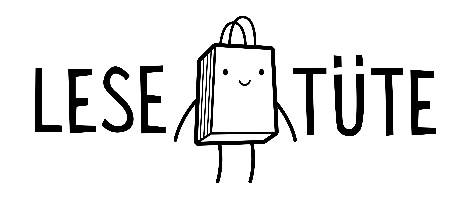 Değerli Veliler,süper – sonunda Okul çocuğu! Pek çok çocuk Okulun başlamasını zor bekler – onlar nihayet büyükler gibi okumak ister.Eğitimin tüm alanları için anahtar okumaktır. Okuma bilmeyenler veya kötü okuyanlar Okulda ve günlük yaşamda, hatta yetişkinlikte dezavantajlı olurlar.Okumayı öğrenmek bir maceradır – ama aynı zamanda bir çaba. Onun için çocuğunuzun sizin yardımınıza ihtiyacı var:- Çocuğunuz için sesli okuyun. Ortak okumada macera vardır – Kitap keyfini keşfediceksiniz.- Çocuğunuzla birlikte düzenli olarak okuyunuz, keni okuma ritüellerinizi geliştiriniz.- Çocuğunuzun Kitapları kendisinin seçmesine izin verin. Hikaye merakı bazen zor olsada sonuna dayanmak için motive.- Resimli Kitaplar okumak için çok uygundur. Tanıdık Metinler daha kolay deşifre edile bilinir, illüstrasyonlar Metin anlamakta çocuklara destek.- Ilgı gösteriniz, Hikayeleri paylaşın – böylece okumak ortak bir deneyim olur. Bu arada çocuğunuzun okuduğunu alayip anlamadığnı kontrol edebilirsiniz. Çocuğunuzu ilerledi için övun!Biz çocuğunuza okumayı öğrenmede yardımcı olmaktan gurur duyarız. Bir çok çocuk farklı türde okur, ama her çocuk için uygun Kitaplar vardır. Kitapevimiz size ve çocuklarınıza zevkle tavsiyde bulunur.Sevinç dolu Kitap dünyasına dalmak dileğiyleKitapeviniz